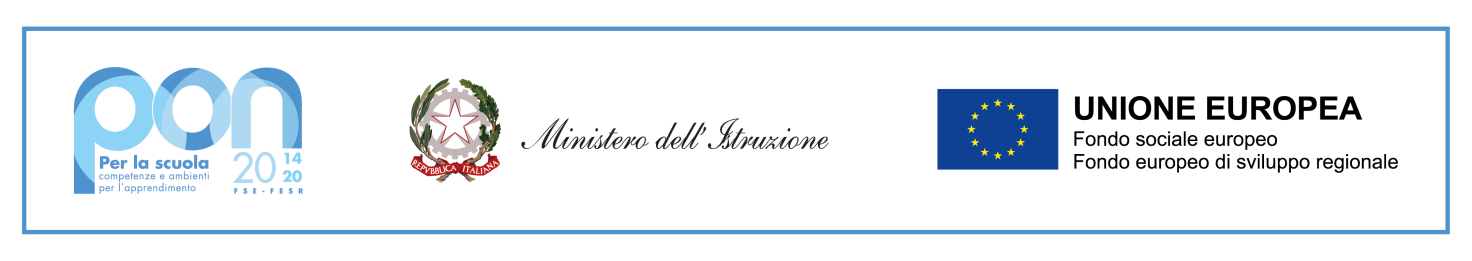 Ministero dell’IstruzioneUfficio Scolastico Regionale LazioISTITUTO COMPRENSIVO STATALE VIA DELLA TECNICARMIC8D400N - Via della Tecnica, 3 – 00071 POMEZIA - 41° DistrettoCF   97713590582 - Tel. 06 91603222 e-mail rmic8d400n@istruzione.it - pec  rmic8d400n@pec.istruzione.it COMUNE DI POMEZIABIBLIOTECA COMUNALE“UGO TOGNAZZI”PEC: protocollo@pec.comune.pomezia.rm.itOGGETTO: RICHIESTA VISITA GUIDATACON LA PRESENTE SI RICHIEDE DI POTER EFFETTUARE PER IL GIORNO MARTEDI’…………………………………………………………………………….LA VISITA GUIDATA PRESSO LA  “BIBLIOTECA COMUNALE UGO TOGNAZZI”  CON GLI ALUNNI DELLA CLASSE……………………………  DELLA SCUOLA PRIMARIA S.G.BOSCO   IN ORARIO MATTUTINO ( 9.15/11.30) .LA CLASSE E’ COMPOSTA DA  N° …………………. ALUNNIACCOMPAGNATORI:N° INSEGNANTI:…………  NOME INSEGNANTI …………………………………………………………………………………………………N° EDUCATORI:………… . NOME EDUCATORI ………………………………………………………………………………………………….L’ INSEGNANTE REFERENTE E’……………………………………………………….  CELL:………………………………………………………POMEZIA, ………………………………..FIRMA DIRIGENTE SCOLASTICO…………………………………………………………………………………